MOJA BAKAMoja baka se zove Katarina, ali je svi zovu Kata. Ona je sijeda, niska, naborana, ali uvijek sa smješkom pozdravlja. Njena kovrčava kosa odražava svo veselje od najljepših godina.Moja baka živi u Retfali. Njen vrt je pun najfinijih vrsta paprike i salate. Ona jako voli vrtlariti. Njena leđa su pognuta od svih sati provedenih obrađivajući najljepše cvijeće. Ona sa svim svojim godinama još uvijek prenosi znanje na sve nas. Ona još uvijek živi svoj život punim plućima i ne da nikome da joj to pokvari. Ona je još od djetinjstva ponosna na svoje kuhanje, kuha najfiniju sarmu i pizzu. Ona ne voli neslogu, stoga će svaki problem „zakrpati“. Njene nježne ruke naučile su me plesti i šivati. Ona sve nas voli svojim velikim srcem.Mila Pešut, 6.bVoditeljica: Matija Radoš, prof.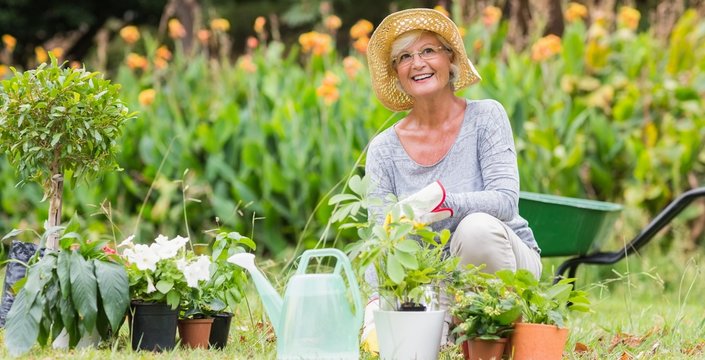 